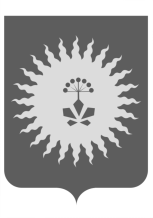 АДМИНИСТРАЦИЯ                                                            АНУЧИНСКОГО МУНИЦИПАЛЬНОГО РАЙОНАП О С Т А Н О В Л Е Н И Е20.12.2016г.                              с. Анучино                                   №  288О внесении изменений в постановление администрации Анучинского муниципального района от 22.12.2015 г № 421«О стоимости услуг, предоставляемых согласно гарантированному перечню услуг по погребению»Руководствуясь положениямист.4.2 Федерального закона от 06.04.2015 года №68-ФЗ « О приостановлении действия положений отдельных законодательных актов Российской Федерации в части порядка индексации окладов денежного содержания государственных гражданских служащих, военнослужащих и приравненных к ним лиц, должностных окладов судей, выплат, пособий и компенсаций и признании утратившим силу Федерального закона «О приостановлении действия части 11 статьи 50 Федерального закона «О государственной гражданской службе Российской Федерации» в связи с Федеральным законом «О федеральном бюджете на 2015 год и на плановый период 2016 и 2017 годов», администрация Анучинского муниципального района  ПОСТАНОВЛЯЕТ:1.Внести изменения в пункт 1 постановления администрации Анучинского муниципального района  от 22.12.2015г. №421 «О стоимости услуг, предоставляемых согласно гарантированному перечню услуг по погребению»,  слова «на 2016 год» заменить словами  «на январь 2017 года» (прилагается).3. Общему отделу администрации Анучинского муниципального района (Бурдейной) опубликовать настоящее постановление в средствах массовой информации,и разместить на официальном сайте администрации Анучинского муниципального района в сети Интернет.4. Настоящее постановление вступает в силу со дня его официального опубликования.ГлаваАнучинскогомуниципального района                                           С.А.ПонуровскийПриложение к постановлению администрации Анучинскогомуниципального района                                                                 от « 20 » декабря 2016г.  № 288 Стоимость услуг, предоставляемых согласно гарантированному перечню услуг по погребению на одного умершего (с учетом районного коэффициента) наянварь 2017 года.№ п/пНаименование услугСтоимость в рублях№ п/пНаименование услугСтоимость в рублях1.Оформление документов, необходимых для погребения65,982.Предоставление и доставка гроба и других предметов, необходимых для погребения1418,283.Перевозка тела (останков) умершего на кладбище (в крематорий)1956,554.Погребение (кремация с последующей выдачей урны с прахом)2891,93Итого:6332,74